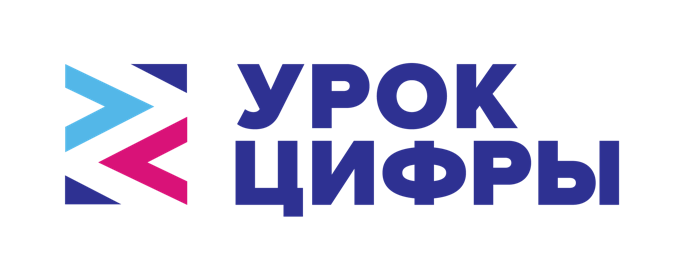 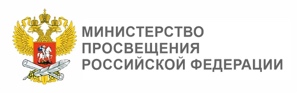 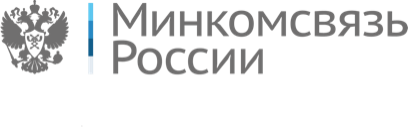 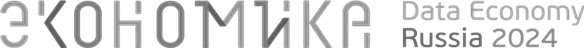 На «Уроке цифры» в апреле школьники научатся руководить проектами онлайн с помощью «Эджайла» и «Водопада» С 15 по 21 апреля 2019 года в российских школах пройдет Урок цифры на тему «Управление проектами». Это необычные уроки информатики, на которых дети узнают о том, что такое проектная деятельность, какими признаками обладают проекты и в чем их специфика в области информационных технологий. Урок раскроет механизм управления командой и важность роли руководителя проекта. Участники занятий познакомятся с двумя подходами к управлению проектами: классическим методом «Водопад» и современным подходом «Эджайл» (Agile). Полученные знания будут отработаны в игровой форме на тематическом онлайн-тренажере, разработанном фирмой «1С».Ольга Васильева, министр просвещения РФ: «Сегодня мы отмечаем интерес к Уроку цифры во всех регионах России и это не удивительно, ведь цифровые технологии стремительно проникают во все сферы общественной жизни. Детский интерес искренен и сильно мотивирован, а познание открывает уникальные возможности прикоснуться к будущему. Убеждена, что третий по счету урок вновь вызовет повышенное внимание у школьников, проложив им дорогу для профессионального выбора своих занятий и увлечений».Константин Носков, министр цифрового развития, связи и массовых коммуникаций РФ: «Обычно люди определяются с будущей специальностью еще до университета, поэтому, если нам нужны профессиональные кадры для цифровой экономики, недостаточно просто увеличить в профильных вузах количество бюджетных мест. Важно пробуждать интерес к соответствующим вопросам еще в школе. Урок цифры – хороший инструмент для этого. В нескучной форме на нем рассказывается о сложных, но интересных, а главное – полезных темах: искусственном интеллекте, машинном обучении, нейронных сетях, кибербезопасности и так далее. Эти знания пригодятся не только будущим ИТ-специалистам, но и потребителям цифровых продуктов, то есть всем без исключения».Борис Нуралиев, директор «1С»: «Мы будем стараться раскрыть довольно трудную для школьников тему ИТ-проектов простыми словами, и надеемся, что эти знания пригодятся ребятам как для профориентации, так и в жизни. В первых акциях Урока цифры основные открытые уроки со всеми представителями организаторов и партнеров проходили в столице. Но ИТ-индустрия как раз выравнивает возможности жителей разных регионов, и при этом ИТ-специалисты требуются повсеместно. Апрельская акция пройдет в новой, но уже успешной школе № 36 в быстро развивающем цифровые компетенции Новгородском регионе».Евгений Ковнир, генеральный директор АНО «Цифровая экономика»: «На Уроках цифры дети получают представление о важных для цифровой экономики компетенциях из первых уст, то есть непосредственно от носителей этих компетенций. В результате такого обучения в следующем десятилетии все те, кто освоит эти компетенции, смогут поступить в вузы, которые будут увеличивать число выпускников по ИТ-специальностям до 120 тысяч к 2024 году, а также смогут найти интересную работу, в том числе в ведущих компаниях цифровой экономики». Предыдущий Урок цифры на тему «Искусственный интеллект и машинное обучение», подготовленный Сбербанком, проходил с 18 февраля по 8 марта. Лидерами по числу участников проекта стали Москва, Санкт-Петербург, Свердловская и Самарская области. В 70 регионах прошли открытые Уроки цифры, в которых приняли участие губернаторы, ИТ-министры и другие представители региональной власти. С участием представителей Сбербанка Урок прошел в 96 городах. В целом на тренажере позанимались 3,6 тысяч пользователей.Всероссийский образовательный проект «Урок цифры», организаторами которого являются Министерство просвещения РФ, Министерство цифрового развития, связи и массовых коммуникаций РФ, АНО «Цифровая экономика», «1С», «Яндекс», «Лаборатория Касперского», «Кодвардс», Благотворительный фонд Сбербанка «Вклад в будущее» и Mail.Ru Group при информационной поддержке Университета НТИ «20.35», стартовал в декабре 2018 года. С момента запуска проекта в нем приняли участие более 20 000 школ и более 9 млн пользователей.Уроки цифры проводятся ежемесячно в течение учебного года, каждый из них посвящен определенной теме. Все они призваны помочь в развитии ключевых компетенций цифровой экономики – одного из приоритетов федерального проекта «Кадры для цифровой экономики». Предыдущие уроки по темам «Алгоритмы. Код. Команда» и «Искусственный интеллект и машинное обучение» доступны на сайте проекта.